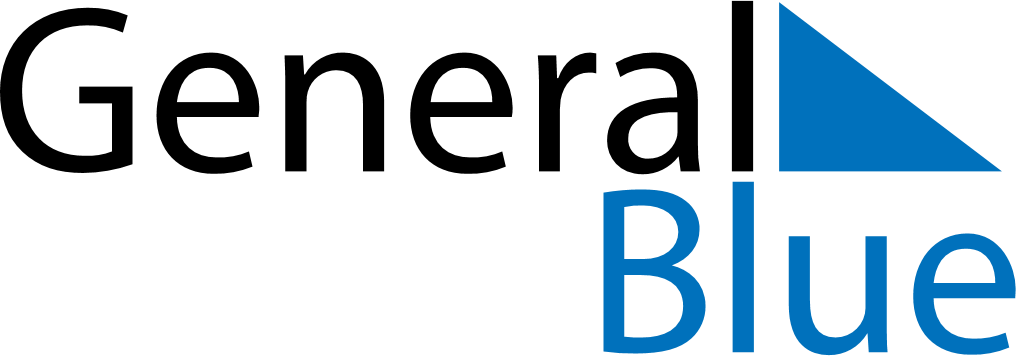 July 2018July 2018July 2018July 2018GibraltarGibraltarGibraltarMondayTuesdayWednesdayThursdayFridaySaturdaySaturdaySunday123456778910111213141415161718192021212223242526272828293031